    13 ème TRAIL DE NOEL à MONTIGNY (76)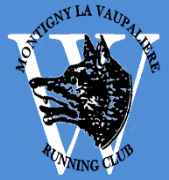     Dimanche 17 décembre 2023      INSCRIPTION INDIVIDUELLE  NOM et Prénom   ●…………………………………………….. Date de naissance ●…………………...………H ou F Rayez la mention inutile Tél. portable : …………………………… Email en MAJUSCULES ●…………………………………………@..............................ADRESSE POSTALE   	  ●………………………………………………………………………………………………………….....................CODE POSTAL		  ●……………………………..COMMUNE ● ……………………………………………………………		          DISTANCE                     ●  	 21,5 km (9h30)       ouvert de juniors à masters         			 10,5 km (10h30)     ouvert de cadets à mastersJE SUIS LICENCIE(E) FFA : (Athlé compétition, athlé running, athlé entreprise, pass’ J’aime courir en cours de validité au 17.12.2023)CLUB 	●…………………………………………………………………………………………………………………………………N° DE LICENCE ● ……………………………………………………..……JE SUIS TITULAIRE d’une licence sportive, en cours de validité au 17.12.2023, délivrée par une fédération uniquement agréée (voir liste sur le règlement) sur laquelle apparait la mention de non contre-indication du sport en compétition ou de l’athlétisme en compétition ou de la course à pied en compétition.FEDERATION	●………………………………………………………………………………………………………………………………………N° DE LICENCE ● ……………………………………………JE NE SUIS PAS LICENCIE(E)    ( ou mon club n’est pas affilié FFA ou je cours pour une association) :CLUB ou ASSOCIATION ●………………………………………………………………………………………………………………  joindre obligatoirement un certificat médical datant de moins d’un an à la date du 17 décembre 2023 attestant la non contre-indication à la pratique du sport en compétition, ou de l’athlétisme en compétition ou de la course à pied en compétition.Droit d’inscription de 16 € à régler par chèque bancaire ou postal à l’ordre de MVRC.A retourner par voie postale avant le samedi 09 décembre 2023, à l’adresse du secrétariat.Je reconnais avoir pris connaissance du règlement (www.montignyrunningclub.fr) et en accepter tous les termes.Date et signatureSecrétariatLANGLOIS François14 rue Georges CHEDANNE76150 MAROMMERéférent administratifLANGLOIS Françoismvrc.francois.langlois6@orange.fr Site internet du clubwww.montignyrunningclub.frRèglement complet de l’épreuve sur ce site.